Администрация Дзержинского районаКрасноярского краяПОСТАНОВЛЕНИЕс. Дзержинское28.01.2022											№ 44-пО внесении  изменений в постановление администрации Дзержинского района № 744-п от 25.11.2021 года « Об утверждении административного регламента по исполнению муниципальной услуги «Выдача  градостроительного плана земельного участка»В соответствии с Федеральным законом от 27.07.2010 № 210–ФЗ «Об организации предоставления государственных и муниципальных услуг, в целях обеспечения доступа граждан и юридических лиц к достоверной информации о муниципальных  услугах, руководствуясь ст. 19 Устава района, ПОСТАНОВЛЯЮ:1. Внести следующие изменения в постановление администрации Дзержинского района № 744-п от 25.11.2021 года « Об утверждении административного регламента по исполнению муниципальной услуги  « Выдача градостроительного плана земельного участка »:1.1. Изложить 5 абзац  пункта 2.11 административного регламента в  новой редакции «-отсутствие утвержденной документации по планировке территории в случаях,  предусмотренных законодательством (за исключением случаев самостоятельной реализации российской Федерацией, субъектом  Российской Федерации или  муниципальным образованием  решения о комплексном развитии территории или реализации такого решения юридическим лицом, определенным в соответствии с Градостроительным  кодексом РФ  Российской Федерацией или субъектом Российской Федерации);1.2. Изложить подпункт 1 пункта 3.6 административного регламента в следующей редакции «основанием для начала действия по присвоению номера градостроительного плана земельного участка является заверение градостроительного плана земельного участка подписью уполномоченного лица».1.3. Добавить в подпункт 5 пункта 3.2. после слов «один рабочий день» словосочетание «с даты поступления заявления и прилагаемых документов в Отдел».1.4. Добавить в подпункт 5 пункта 3.4. после слов « четыре рабочих дня » словосочетание «с даты  рассмотрения заявления и прилагаемых к нему документов».1.5. Добавить в подпункт 5 пункта 3.6. после слов «один рабочий день» словосочетание «с даты подготовки проекта чертежа и текстовой части градостроительного плана земельного участка».1.6. Добавить в подпункт 6 пункта 3.7. после слов «один рабочий день» словосочетание « с даты  присвоения номера градостроительному плану земельного участка»2. Постановление вступает в силу в день, следующий за днем его официального опубликования в  районной газете «Дзержинец».3. Разместить настоящее постановление на официальном сайте администрации  Дзержинского района,  в сети Интернет в установленный срок.4. Контроль за исполнением настоящего Постановления оставляю за собой.Глава Дзержинского района						В.Н. Дергунов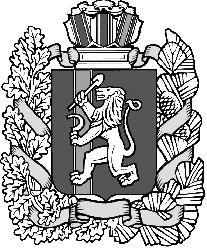 